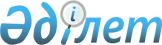 О переименовании улиц села Жанабет Бобровского сельского округа района ТереңкөлРешение акима Бобровского сельского округа района Тереңкөл Павлодарской области от 17 августа 2023 года № 1-04/1
      В соответствии с пунктом 2 статьи 35  Закона Республики Казахстан "О местном государственном управлении и самоуправлении в Республике Казахстан", подпунктом 4) статьи 14  Закона Республики Казахстан "Об административно-территориальном устройстве Республики Казахстан", с учетом мнения населения села Жанабет Бобровского сельского округа и на основании заключения областной ономастической комиссии от 30 мая 2023 года РЕШИЛ:
      1. Переименовать следующие улицы села Жанабет Бобровского сельского округа района Тереңкөл:
      улицу "Кооперативная" на улицу "Әйтеке би";
      улицу "Молодежная" на улицу "Төле би";
      улицу "Пионерская" на улицу "Қазыбек би".
      2. Контроль за выполнением настоящего решения оставляю за собой.
      3. Настоящее решение вводится в действие по истечении десяти календарных дней после дня его первого официального опубликования.
					© 2012. РГП на ПХВ «Институт законодательства и правовой информации Республики Казахстан» Министерства юстиции Республики Казахстан
				
      Аким Бобровского сельского округа 

Р. Умаров
